Jason & BlakeTechnical & Hospitality Rider2022-2024TechnicalWe have ample sound equipment for large venues and outdoor events. Show advance discussion will allow for any additional required technical equipment. Lighting we will leave up to the presenter.HospitalityWe greatly appreciate a pre-show meal for two. There are no dietary restrictions. Bottled water, coffee and beer if allowed. Thank you!Jason Waldron   jasonfromeffie@gmail.com  218.398.0492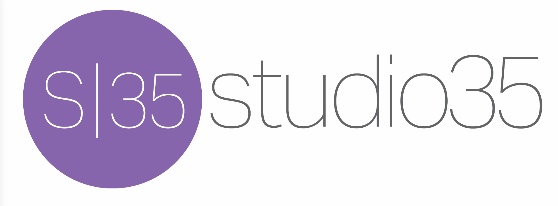 